OBJEDNÁVKAVOZM-2024-000984List č. 1 / 1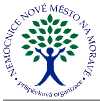 DodavatelNemocnice Nové Město na Moravě, příspěvková organizaceŽďárská 610592 31 Nové Město na MoravěIČO 00842001 DIČ CZ00842001Spisová značkaAlliance Healthcare Alliance s.r.o.Malešice, Podle trati 624/7108 00 PrahaCZECH REPUBLICIČO 14707420 DIČ CZ14707420Kód spojení dodavateleKontakt na dodavatele:Vyřizuje:	XXXXSchválil:	XXXXE-mail	XXXXTelefon	XXXX72 099,97 CZKZboží doručit v pracovní dny do 14 hodin.Tento doklad byl vytištěn informačním systémem QI 108.24, www.qi.czKód akce1Požadované datum dodáníZpůsob dopravyDatum vytvoření18.03.2024Způsob úhradyVytvořilXXXXDodací podmínkyZodpovědná osobaCeny jsou uváděnyS daníVlastní spojeníDatová schránkay2hrjptPředmětPředmětPředmětPředmětKód zboží dodavateleKód zbožíNázev zboží dodavateleTřída nebezpečnostiObjednáno výslednéObjednáno Skladová výsledné MJCena za jednotkuCena celkemULTLNK0500/5VAC Ulta Vera link kazeta2,00 B-5ks10,00 ksXXXXXXXXZ175315IIbM8275093/5Kanystr s gelem VAC Ulta 1000 ml3,00 B-5ks15,00 ksXXXXXXXXZ175314IIbULTVFL05MD/5Krytí VAC Ulta VeraFlo vel. M (2 pěny -17 x 15 x 1,8 cm)3,00 B-5ks15,00 ksXXXXXXXXZ175317IIbCena celkem bez DPHCena celkem bez DPH72 099,97CZKCelkem DPH0,00CZK